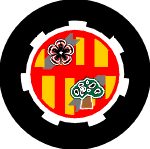 CUMBRIA & NORTHUMBRIATARGET SHOOTING ASSOCIATIONThe “Vaux” OpenSmall-Bore Prone Rifle Meeting(Including a benchrest competition)Double Dewar in 3 classes and The “Vaux” FinalHosted by Felton Rifle ClubatSnableazes Range, Alnwick, Northumberland, NE66 3AD
(see below for directions)on6th & 7th July 2024Saturday 6th July – Prone and BenchrestSunday 7th July – Prone only and Vaux finalSaturday:  First detail starts 11.00 am last detail starts 4.30 pm
Sunday:  First detail starts 10.00 am last detail starts 2.00 pmEntries close Monday 1st July 2024This is an ‘OPEN’ classified meeting with prizes awarded in each class plus confined prizes for Cumbria & Northumbria County residents – see below for details.Entry forms are also available at http://cntsa.org.uk or email vaux@feltonrc.org.uk to request a copy(Use ctrl+click on any link to activate it)Prone CompetitionTargets – NSRA 1989 Series (-18 versions)Competition 1   40 shots at 50 Metres			}	£7.50Competition 2   40 shots at 100 Yds.			}	£7.50Competition 3   Aggregate of Comps. 1 & 2		}	FreeCompetition 4   Veterans – concurrent with Comp 3	}	Free  (60+ on day of shoot)Competition 5    Junior – concurrent with Comp 3	}	Free  (Under 18 on day of shoot)Competition 6    Pairs – concurrent with Comp 3	}	}             £5.00 per pairCompetition 7    Team of 3 – concurrent with Comp 3	}	£7.50 per teamCompetition 8    “Confined” Agg. - conc. with Comp 3	}	FreeCompetition 9    Vaux Trophy – 50 shots at 100 yards (by invitation)	Free All “Free” competitions are dependent upon entry to Comps 1 and 2PRONE COMPETITION and SAFETY RULES1.	Subject to any particular range conditions the following rules shall apply: -2.	Competitors are responsible for changing their own cards and ensuring that any required stickers or “identification” information is affixed to the front of the cards. Competitors name/number, FP and detail number are to be written on the targets and backers before shooting. Competitors must provide their own “Bulldog” type clips.3.	Breech Flags are mandatory. Any uncased rifle must have either the bolt/action removed, or a breech flag inserted at all times, unless firing in a detail. Failure to comply may result in disqualification at the discretion of the range committee.4.	The time allowed for each detail is 20 minutes for unlimited sighters and 20 match shots. Details will start and finish on the Range Officer’s bell.5.	The course of fire is a Double Dewar – 40 shots at 50 meters and 40 shots at 100 yards6.	Ties in Competitions 1 & 2 will be decided by “count-back”, the bottom diagrams being deemed to be the last ones shot. Competition 3 will be decided on the best 100 yards score (re-gauged if necessary).7.	NSRA Rules shall otherwise apply including “prone shooting from a bench” where the competitor has an NSRA Certificate.8.	Team members in Competitions 6 & 7. Competitors can be from any club.9.	The Handicaps for Competitions 6 & 7 are as follows:
Class A gun score, Class B minus 24, Class C minus 3910.	CNTSA will sponsor CONFINED entrants,  £150 towards the entry fee for the Bisley National Meeting (non entrant CONFINED sponsorship is £100).Additional rules shall apply for the “Vaux” Trophy Final (Comp. 9) as follows:The Vaux Trophy is a free entry with shooters invited from the top 10 competitors in Comp 3 to take part irrespective of class.
Shot at 15:30 on the Sunday with 2 details at 100 yards each to have 20 minutes shooting time.
1st. Detail – A maximum of 10 sighters plus 20 shots to count.
2nd Detail – No sighters and 30 shots to count (one warming shot allowed).
Ties will be resolved by (a) the highest score on the top diagram of the second card then (b) count back from the bottom diagram of the second card upward then (c) as for (b) on the first card.
Prizes for the “Prone” CompetitionsComps. 1 & 2:	Medallions for 1st and 2nd in each class:  Comp 3:	Medallions for 1st and 2nd in each class +  £25 for 1st place in in each class.Comps. 4 to 8:	Medallions for 1st in each classPrizes for the “Vaux” Trophy (Comp. 9)1st Place: £100 1st, 2nd and 3rd will receive tankards:  4th to 10th will receive medallionsBest ‘confined’ competitor: £100 The Committee reserves the right to adjust the prize list according to entry.CLASSIFICATIONClass “A” - 97.0 & above, Class “B” – 95.0 to 96.9, Class “C” – under 95.0Competitors must submit a true average of their last 10 officially scored cards, certified by their club secretary or captain, or their full C&NTSA Winter average, or their National classification, whichever is the higher.The Committee reserves the right to re-classify any competitor. Any competitor without a certified average will be placed in Class A. Winners of Class B & C of the previous meeting may be promoted one class. Re-entries are permitted (except for “confined” competitions) subject to firing point availability. The best score ONLY will count regarding awards.Benchrest CompetitionA Benchrest competition (0.22 rimfire only) will be held on the Saturday only alongside the “Vaux” open meeting and will consist of the following: -40 shots at 50 metres using either MM12CBR15-18 or 5010BR17-18 targets, and 40 shots at 100 yards using 1001BR15-18 targets. The “X” ring will be scored.Otherwise, competition and SAFETY Rules are as per the “prone” shoot, but with the following additional condition: -As per C&NTSA Competition Rules, Rifles may be supported on a rest at the fore end only: you must not use an artificial rear rest under the butt. Front rests complying with NSRA Rule 8.16.5 or WRABF Rules B8 to B11 are acceptable.A range of benches will be provided but competitors should bring their own seats.Classifications (averages derivation and other conditions are as per the “prone” shoot”):Class “A” - 98.0 & above, Class “B” - 96.5 to 97.9, Class “C” - under 96.5Competition 1B   40 shots at 50 Metres			}	£7.50Competition 2B   40 shots at 100 Yds.			}	£7.50Competition 3B   Aggregate of Comps. 1B & 2B		}	FreePrizes for the Benchrest competitionCompetition 3B - £25 for 1st place in Comp 3B in each classMedallions for 1st and 2nd in each class
The Committee reserves the right to adjust the prize list according to entry.VAUX MEETING ENTRY FORMPlease provide your details and give your entry choices belowProne competition Individual entries Other Concurrent Individual entriesBenchrest competition entriesSQUADDINGPlease return completed entry forms by email to: vaux@feltonrc.org.uk with confirmation of payment by bank transfer. Please ensure you have added up your entry fees correctly and transfer that amount. Feel free to use that address to make any query you want about the meeting or your entry.The payment method is by bank transfer only – postal entries with cheques are not accepted.Bank details:
Bank – Barclays, Sort Code – 20-66-97, Account 00557455
Please use the Reference ‘Vaux’ followed by your name.Entries close 1st July 2024Ammunition will NOT be availableLimited catering will be availableLIABILITYThe C&NTSA and FRC accepts no responsibility for the safety of persons or property or for loss or damage to property left on the range. Normal NSRA Club Insurance applies.TRAVEL DIRECTIONSFrom the A1 Alnwick by-pass take the turn westwards labelled B1340 (Denwick, RAF Boulmer and Alnwick Gardens).  Drive through the village of Denwick and then turn right off B1340 towards RAF Boulmer.At first crossroads turn right on to road for Lesbury.After approximately half a mile the entrance to the range is on the left just past a small bungalow on right and immediately opposite Snableazes Farm buildings.Link to Snableazes Range location (use ctrl+click to open):
https://www.google.co.uk/maps/place/SNABLEAZES+RANGE+ALNWICK/@55.4209147,-1.6658279,15.31z/data=!4m6!3m5!1s0x487e03df5503aaad:0x22edecb37ad15547!8m2!3d55.4193436!4d-1.6471418!16s%2Fg%2F11b6llkswy?entry=ttuNameClubAddressEmailPhoneAvge/Nat Classification:Certified by: Sec/CaptCompCourseCostInsert ‘x’ to enter140 shots at 50 Metres£7.50240 shots at 100 Yds.£7.503Aggregate of Comps. 1 & 2Free6Pairs – concurrent with Comp 3
(Pairs to be declared on the day)£5.00 per pair7Team of 3 – concurrent with Comp 3
(Teams to be declared on the day)£7.50 per team8“Confined” Agg– concurrent with Comp 3
(Residents of C&NTSA area only)Free9Vaux Trophy – 50 shots at 100 yards
(Top 10 qualify irrespective of class)FreeCompCourseCostInsert date of birth to enter4Veterans – concurrent with Comp 3
(Must be 60 or over on day of shoot)Free5Juniors – concurrent with Comp 3
(Must be under 18 on day of shoot)FreeCompCourseCostInsert ‘x’ to enter1B40 shots at 50 Metres£7.502B40 shots at 100 Yds.£7.503BAggregate of Comps. 1B & 2BFreeTOTAL ENTRY FEES:   £ Please add up carefully!C&NTSA - Vaux Open shoot 6th & 7th July 2024C&NTSA - Vaux Open shoot 6th & 7th July 2024C&NTSA - Vaux Open shoot 6th & 7th July 2024C&NTSA - Vaux Open shoot 6th & 7th July 2024C&NTSA - Vaux Open shoot 6th & 7th July 2024C&NTSA - Vaux Open shoot 6th & 7th July 2024C&NTSA - Vaux Open shoot 6th & 7th July 2024C&NTSA - Vaux Open shoot 6th & 7th July 20241. Squadding – choose the preferred start times of your squads. You will need two: one at each distance. Each squad will consist of two details.2. Please enter options 1 to 3 in case first or second choice is not available.3. Each detail will consist of 20 minutes shooting time with 10 minutes for target changes.4. Shooting will commence at the times indicated below - you should be prepared to place equipment on your firing point and targets on frames 10 minutes prior to start time, using your own ‘Bulldog’ clips (or similar).5. Rifles to have bolt or action removed or breech flag inserted until ready to commence shooting.
6. Please indicate if you wish to shoot benchrest (Sat only), e.g. 1BR, 2BR etc.
1. Squadding – choose the preferred start times of your squads. You will need two: one at each distance. Each squad will consist of two details.2. Please enter options 1 to 3 in case first or second choice is not available.3. Each detail will consist of 20 minutes shooting time with 10 minutes for target changes.4. Shooting will commence at the times indicated below - you should be prepared to place equipment on your firing point and targets on frames 10 minutes prior to start time, using your own ‘Bulldog’ clips (or similar).5. Rifles to have bolt or action removed or breech flag inserted until ready to commence shooting.
6. Please indicate if you wish to shoot benchrest (Sat only), e.g. 1BR, 2BR etc.
1. Squadding – choose the preferred start times of your squads. You will need two: one at each distance. Each squad will consist of two details.2. Please enter options 1 to 3 in case first or second choice is not available.3. Each detail will consist of 20 minutes shooting time with 10 minutes for target changes.4. Shooting will commence at the times indicated below - you should be prepared to place equipment on your firing point and targets on frames 10 minutes prior to start time, using your own ‘Bulldog’ clips (or similar).5. Rifles to have bolt or action removed or breech flag inserted until ready to commence shooting.
6. Please indicate if you wish to shoot benchrest (Sat only), e.g. 1BR, 2BR etc.
1. Squadding – choose the preferred start times of your squads. You will need two: one at each distance. Each squad will consist of two details.2. Please enter options 1 to 3 in case first or second choice is not available.3. Each detail will consist of 20 minutes shooting time with 10 minutes for target changes.4. Shooting will commence at the times indicated below - you should be prepared to place equipment on your firing point and targets on frames 10 minutes prior to start time, using your own ‘Bulldog’ clips (or similar).5. Rifles to have bolt or action removed or breech flag inserted until ready to commence shooting.
6. Please indicate if you wish to shoot benchrest (Sat only), e.g. 1BR, 2BR etc.
1. Squadding – choose the preferred start times of your squads. You will need two: one at each distance. Each squad will consist of two details.2. Please enter options 1 to 3 in case first or second choice is not available.3. Each detail will consist of 20 minutes shooting time with 10 minutes for target changes.4. Shooting will commence at the times indicated below - you should be prepared to place equipment on your firing point and targets on frames 10 minutes prior to start time, using your own ‘Bulldog’ clips (or similar).5. Rifles to have bolt or action removed or breech flag inserted until ready to commence shooting.
6. Please indicate if you wish to shoot benchrest (Sat only), e.g. 1BR, 2BR etc.
1. Squadding – choose the preferred start times of your squads. You will need two: one at each distance. Each squad will consist of two details.2. Please enter options 1 to 3 in case first or second choice is not available.3. Each detail will consist of 20 minutes shooting time with 10 minutes for target changes.4. Shooting will commence at the times indicated below - you should be prepared to place equipment on your firing point and targets on frames 10 minutes prior to start time, using your own ‘Bulldog’ clips (or similar).5. Rifles to have bolt or action removed or breech flag inserted until ready to commence shooting.
6. Please indicate if you wish to shoot benchrest (Sat only), e.g. 1BR, 2BR etc.
1. Squadding – choose the preferred start times of your squads. You will need two: one at each distance. Each squad will consist of two details.2. Please enter options 1 to 3 in case first or second choice is not available.3. Each detail will consist of 20 minutes shooting time with 10 minutes for target changes.4. Shooting will commence at the times indicated below - you should be prepared to place equipment on your firing point and targets on frames 10 minutes prior to start time, using your own ‘Bulldog’ clips (or similar).5. Rifles to have bolt or action removed or breech flag inserted until ready to commence shooting.
6. Please indicate if you wish to shoot benchrest (Sat only), e.g. 1BR, 2BR etc.
1. Squadding – choose the preferred start times of your squads. You will need two: one at each distance. Each squad will consist of two details.2. Please enter options 1 to 3 in case first or second choice is not available.3. Each detail will consist of 20 minutes shooting time with 10 minutes for target changes.4. Shooting will commence at the times indicated below - you should be prepared to place equipment on your firing point and targets on frames 10 minutes prior to start time, using your own ‘Bulldog’ clips (or similar).5. Rifles to have bolt or action removed or breech flag inserted until ready to commence shooting.
6. Please indicate if you wish to shoot benchrest (Sat only), e.g. 1BR, 2BR etc.
Sat 6th July11:0012:0013:0014:0015:0016:0017:0050 mts100 ydsSun 7th July10:0011:0012:0013:0014:0015:3016:0050 mtsN/AN/A100 ydsVaux D1Vaux D2
(NB – entries cannot be accepted unless confirmed as YES)